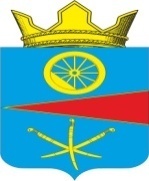 АДМИНИСТРАЦИЯ ТАЦИНСКОГО  СЕЛЬСКОГО ПОСЕЛЕНИЯТацинского  района Ростовской  областиПОСТАНОВЛЕНИЕ15 августа 2023 года            № 192                ст. ТацинскаяО внесении в ФИАС кадастровых номеров домовладений, зданий, квартир и земельных участков, выявленных в ходе инвентаризацииВ соответствии с пунктом 2 статьи 4 Федерального закона от 28.12.2013 № 443-ФЗ «О федеральной  информационной адресной системе и о внесении изменений в Федеральный  закон «Об общих принципах организации местного самоуправления в Российской Федерации»,  постановлением Правительства Российской Федерации от 19.11.2014№1221 «Об утверждении правил присвоения, изменения и аннулирования адресов», постановлением  Правительства Российской Федерации от 22.05.2015 № 492 «О составе сведений об адресах, размещаемых в государственном адресном реестре, порядке межведомственного информационного взаимодействия при ведении государственного адресного реестра, о внесении изменений и признании утратившими силу некоторых актов Правительства Российской Федерации»,   решением Собрания депутатов Тацинского сельского поселения от 27.02.2015 № 97 «Об утверждении Правил присвоения, изменения и аннулирования адресов на территории Тацинского  сельского поселения», в целях упорядочения адресного хозяйства в ст. Тацинская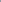 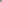 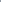 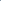 ПОСТАНОВЛЯЮ:Внести кадастровые номера домовладений, зданий, квартир и земельных участков, выявленные в ходе проведения работы по актуализации кадастровых номеров объектов недвижимости, являющихся объектами адресации, в карточки соответствующих объектов в ФИАС по процедуре инвентаризации согласно приложению 1 к настоящему постановлению.Постановление вступает в силу со дня его подписания. 3. Контроль за исполнением настоящего постановления оставляю за собой.Глава Администрации Тацинского сельского поселения         А.С. ВакуличПриложение №1 к Постановлениюот 15.08.2023 г. № 192Список кадастровых номеров домовладений, подлежащих внесению в карточки соответствующих объектов в ФИАС по процедуре инвентаризацииНаименование населенного пунктаНаименование элемента улично-дорожной сетитип элементаНомернаячасть адресаномер квартирыКадастровый номер объектаРоссийская Федерация, Ростовская область, муниципальный район Тацинский, Тацинское сельское поселение, станица ТацинскаяпереулокКрасноармейскийдомовладение1А61:38:0000000:3794Российская Федерация, Ростовская область, муниципальный район Тацинский, Тацинское сельское поселение, станица Тацинскаяпереулок Красноармейскийдомовладение861:38:0010198:210Российская Федерация, Ростовская область, муниципальный район Тацинский, Тацинское сельское поселение, станица Тацинскаяпереулок Красноармейскийдомовладение19А61:38:0010202:126Российская Федерация, Ростовская область, муниципальный район Тацинский, Тацинское сельское поселение, станица Тацинскаяпереулок Красноармейскийдомовладение3961:38:0010203:63Российская Федерация, Ростовская область, муниципальный район Тацинский, Тацинское сельское поселение, станица Тацинскаяпереулок Красноармейскийздание2А61:38:0010176:65Российская Федерация, Ростовская область, муниципальный район Тацинский, Тацинское сельское поселение, станица ТацинскаяпереулокЛеснойдом11361:38:0010140:232Российская Федерация, Ростовская область, муниципальный район Тацинский, Тацинское сельское поселение, станица ТацинскаяпереулокЛеснойдом21161:38:0010140:248Российская Федерация, Ростовская область, муниципальный район Тацинский, Тацинское сельское поселение, станица ТацинскаяпереулокЛеснойдом21361:38:0010140:219Российская Федерация, Ростовская область, муниципальный район Тацинский, Тацинское сельское поселение, станица ТацинскаяпереулокЛеснойдом25161:38:0010140:220Российская Федерация, Ростовская область, муниципальный район Тацинский, Тацинское сельское поселение, станица ТацинскаяпереулокЛеснойдом29161:38:0010140:148Российская Федерация, Ростовская область, муниципальный район Тацинский, Тацинское сельское поселение, станица ТацинскаяпереулокЛеснойдомовладение561:38:0010141:346Российская Федерация, Ростовская область, муниципальный район Тацинский, Тацинское сельское поселение, станица ТацинскаяпереулокЛеснойдомовладение5А61:38:0010141:330Российская Федерация, Ростовская область, муниципальный район Тацинский, Тацинское сельское поселение, станица ТацинскаяпереулокЛеснойдомовладение8А61:38:0000000:3288Российская Федерация, Ростовская область, муниципальный район Тацинский, Тацинское сельское поселение, станица ТацинскаяпереулокЛеснойдомовладение13А61:38:0010141:316Российская Федерация, Ростовская область, муниципальный район Тацинский, Тацинское сельское поселение, станица ТацинскаяпереулокЛеснойземельный участок13а61:38:0010141:57